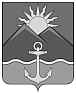 ДУМА ХАСАНСКОГО МУНИЦИПАЛЬНОГО ОКРУГАПРИМОРСКОГО КРАЯ                                                         РЕШЕНИЕ                                                                                                                                                              пгт Славянка21.12.2022                                                                                                  №   68Об утверждении структуры аппарата Думы Хасанского муниципального округа Приморского краяВ соответствии с Регламентом Думы Хасанского муниципального округа, Положением об аппарате Думы Хасанского муниципального округа Приморского края, принятым решением Думы Хасанского муниципального района Приморского края от 08.12.2022 № 57Дума Хасанского муниципального округа Приморского краяРЕШИЛА:1. Утвердить структуру аппарата Думы Хасанского муниципального округа Приморского края согласно приложению 1 к настоящему решению.          2. Настоящее решение вступает в силу со дня его принятия.Председатель Думы                                                                         Н.В. Карпова                                             Приложение                                                                                  к решению Думы Хасанскогомуниципального округа                    Приморского края от 21.12.2022   № 68 СТРУКТУРААППАРАТА ДУМЫ ХАСАНСКОГО МУНИЦИПАЛЬНОГО ОКРУГАПРИМОРСКОГО КРАЯ 1. Руководитель аппарата Думы Хасанского муниципального округа Приморского края, должность муниципальной службы.2. Главный специалист I разряда аппарата Думы Хасанского муниципального округа Приморского края, должность муниципальной службы.        3. Главный специалист II разряда  аппарата Думы Хасанского муниципального округа Приморского края, должность муниципальной службы. 	4. Старший специалист I разряда  аппарата Думы Хасанского муниципального округа Приморского края, должность муниципальной службы. ПОЯСНИТЕЛЬНАЯ ЗАПИСКАК проекту решения Думы Хасанского муниципального округа Приморского края  «Об утверждении структуры аппарата Думы Хасанского муниципального округа Приморского края»Проект решения Думы Хасанского муниципального округа ПК «Об утверждении структуры аппарата Думы Хасанского муниципального округа Приморского края» подготовлен в соответствии с Федеральным законом от 06.10.2003 № 131-ФЗ «Об общих принципах организации местного самоуправления в Российской Федерации», Регламентом Думы Хасанского муниципального округа, по инициативе постоянной комиссии Думы по реформе муниципального управления, регламенту, законности и правопорядку.Представленным проектом определяются структура аппарата Думы Хасанского муниципального округа Приморского края, а именно:1. Руководитель аппарата Думы Хасанского муниципального округа Приморского края, должность муниципальной службы.2. Главный специалист I разряда аппарата Думы Хасанского муниципального округа Приморского края, должность муниципальной службы.3. Главный специалист II разряда  аппарата Думы Хасанского муниципального округа Приморского края, должность муниципальной службы. 4.  Старший специалист I разряда  аппарата Думы Хасанского муниципального округа Приморского края, должность муниципальной службы. 	Принятие решения не потребует выделения финансовых средств из бюджета Хасанского муниципального округа.  Председатель Думы								Н.В. Карпова		